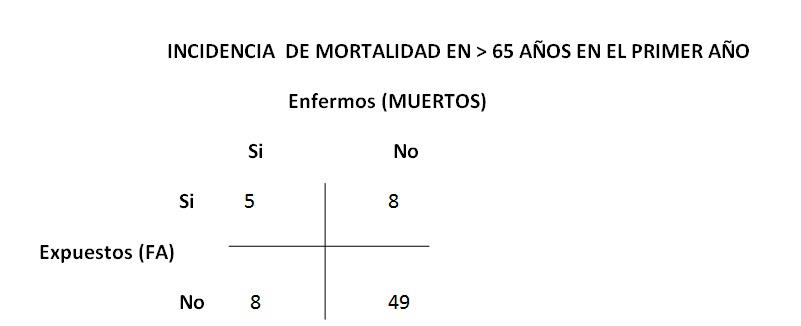 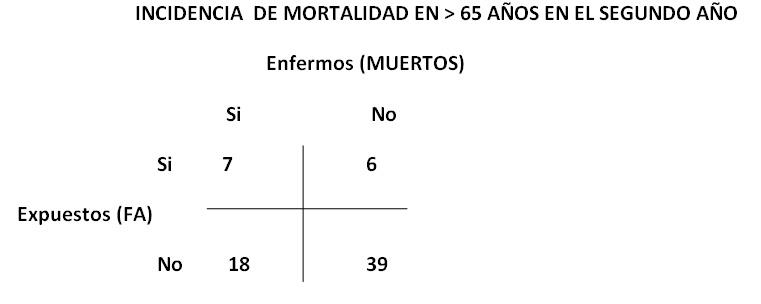 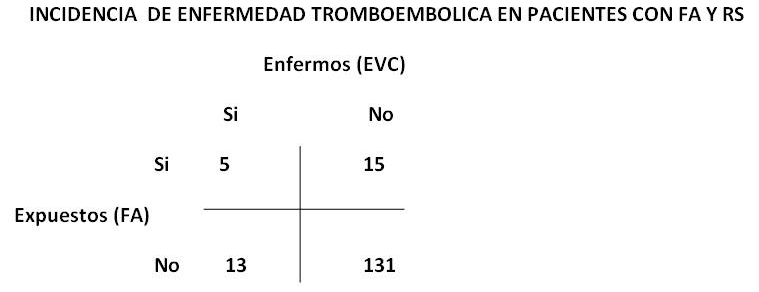 PREGUNTAS COHORTE¿Se definió la cohorte adecuadamente?Sí   ¿Fue la evaluación de la exposición al factor adecuado?Sí ¿Fue la medición de los resultados (enfermedad) similar en los expuestos y en los no expuestos?No¿Fue el seguimiento de todos los pacientes completo?Sí¿Qué tan comparables son los grupos expuestos y no expuestos?En general ambos grupos tienes resultados laboratoriales similares, así como también hubo pacientes de ambos grupos que se puede comparar el hecho de que regresan a un ritmo sinusal algunos pacientes que tenía fibrilación auricularMortalidadPruebaFormulaDesarrolloResultado1 añosa)Incidencia de los expuestosb)Incidencia de los no expuestos a) a/(a+b)b) c/(c+d)a)5/(5+8)b)8/(8+49)a)0.3846b)0.140Razón RelativaIe/Io0.3846/0.1402.74(Asociación positiva)Razón AtribuibleIe-Io0.3846-0.140	0.2446Razón Atribuible (%)RA/Ie x 100(0.2446/0.3846) x 10063%MortalidadPruebaFormulaDesarrolloResultado2 añosa)Incidencia de los expuestosb)Incidencia de los no expuestos a) a/(a+b)b) c/(c+d)a)7/(7+18)b)6/(6+39)a)0.28    b)0.133Razón RelativaIe/Io0.28/0.1332.10 (Asociación positiva)Razón AtribuibleIe-Io0.28-0.1330.147Razón Atribuible%RA/Ie x 100(0.147/0.28) x 10052.5%PruebaFormulaDesarrolloResultadoa)Incidencia de los expuestosb)Incidencia de los no expuestos a) a/(a+b)b) c/(c+d)a)5/(5+15)b)13/(13+131)a)0.250    b)0.090Razón RelativaIe/Io0.250/0.0902.77(Asociación positiva)Razón AtribuibleIe-Io0.250-0.0900.16Razón Atribuible%RA/Ie x 100(0.16/0.250) x 10064%